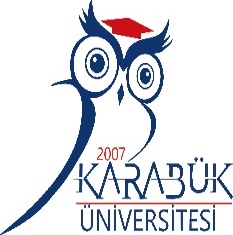 KARABÜK ÜNİVERSİTESİ…………………………………………………………… DEKANLIĞINA/MÜDÜRLÜĞÜNE      ………………………………Fakültesi/Yüksekokulu/MeslekYüksekokulu………………Bölümü …………………… numaralı öğrencisiyim.  ………….………….... ……………..tarihinde tarafıma tebliğ edilen muafiyet sonucunda, muaf edilmeyen derslerin olduğunu değerlendirmekteyim. Muafiyet dilekçemin tekrar incelenmesi hususunda; 	      Bilgilerinizi ve gereğini arz ederim … ../.…/201... İmza            : …………………                     	Adı  Soyadı : …………………                       										 Adres ve Telefon: …………………………………………………… …………………………………………………… ……………………………………………………EKLER	:- Transkript Belgesi 	(........ Adet)- Ders İçerikleri	(........ Takım)	